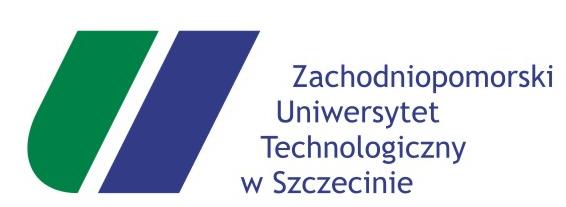 Załącznik nr 3 do IWZZapytanie ofertowe nr 41/2019(Wzór Umowy)UMOWA NR ………zawarta w trybie art. 4 pkt 8 ustawy PZPw dniu ………….. r. w Szczecinie, pomiędzy Zachodniopomorskim Uniwersytetem Technologicznym  w Szczecinie, 70-310 Szczecin, al. Piastów 17, NIP 852-254-50-56, 
REGON  320588161,reprezentowanym przez:1.Kanclerza                                                        - mgr  Adriannę GUDZOWSKĄzwanym dalej „Zamawiającym” a……………………………………………………………………………………………………………reprezentowanym przez:………………………………………………………………………………………………… zwanym w dalszej treści umowy „PROJEKTANTEM” 1 Przedmiot umowyPrzedmiotem niniejszej umowy jest wykonanie przez Projektanta na rzecz Zamawiającego   dokumentacji projektowej i kosztorysowej klimatyzacji wraz z niezbędną modernizacją wentylacji mechanicznej w budynku CDBN przy al. Piastów 45 w Szczecinie za wyjątkiem pomieszczeń, w których jest klimatyzacja lub jest projekt klimatyzacji, tj.: Auli, pomieszczeń nr:  3/46, 2/30, 1/20, 1/21, 1/22, 1/23, 1/24, 1/25, 1/26, 1/27, 1/28A, 1/28, 1/29, 1/30, 1/31, 1/32, 1/33, 1/34, 1/35, 1/36, 1,37, -1/32, -1/33, -1/34, -1/35, -1/36, -1/37, -1/38, -1/39, -1/40, -1/41, ciągów komunikacyjnych, toalet i klatek ewakuacyjnych, zwanej  dalej „dokumentacją”, „przedmiotem  umowy” lub „Dziełem”.Zakres zamówienia obejmuje:wykonanie inwentaryzacji w niezbędnym zakresie i koncepcji; wykonanie projektu budowlanego branży budowlanej, sanitarnej i elektrycznej 
dla pomieszczeń za wyjątkiem wymienionych w treści przedmiotu umowy powyżej,  wraz 
z uzyskaniem niezbędnych decyzji, odstępstw, postanowień, zezwoleń, opinii, oraz wszelkimi innymi niezbędnymi dokumentami warunkującymi otrzymanie decyzji pozwolenia na budowę;wykonanie projektu wykonawczego branży budowlanej, sanitarnej i elektrycznej;wykonanie kosztorysów inwestorskich, zestawienia kosztorysów, przedmiarów robót 
z podziałem na branże;opracowanie specyfikacji technicznych wykonania i odbioru robót;złożenie w imieniu Zamawiającego do organu administracji budowlanej w WUiAB Urzędu Miejskiego w Szczecinie wniosku o uzyskanie decyzji o pozwoleniu na budowę na roboty objęte zakresem opracowania i uzyskanie tej decyzji,przygotowywanie wyjaśnień do treści dokumentacji w przypadku zapytań oferentów zainteresowanych postępowaniem konkurencyjnym związanym z realizacją dokumentacji projektowej,pełnienie nadzoru autorskiego.Dokumentację należy przekazać Zamawiającemu w następującej formie:koncepcję – 3 egz. w formie papierowej oraz  w wersji elektronicznej w formatach:
 pdf i dwg na pen-drive -2 szt,projekty budowlane - 5 egz. w formie papierowej (niezależnie od ilości złożonej w Urzędzie Miejskim) oraz 2 egz. w wersji elektronicznej w formacie *pdf, dwg-programie CAD na pen-drivach,projekty wykonawcze - 5 egz. w formie papierowej oraz 2 egz. w wersji elektronicznej 
w formacie *pdf, dwg-programie CAD na pen-drivach,kosztorysy inwestorskie, przedmiary robót oraz zestawienie kosztorysów 
po 2 komplety w wersji papierowej i elektronicznej w formacie pdf, programie ATH 
i programie Excel; specyfikacje techniczne wykonania i odbioru robót (STWiOR) dla wszystkich branż 
po 2 komplety w wersji papierowej i elektronicznej w formacie pdf, programie Word.Przekazanie dokumentacji projektowej i kosztorysowej nastąpi na podstawie protokołu zdawczo 
- odbiorczego. Do protokołu zostanie załączone oświadczenie Projektanta, iż dokumentacja 
jest zgodna z zamówieniem, zasadami wiedzy technicznej, obowiązującymi przepisami i normami, jest kompletna z punktu widzenia celu jakiemu ma służyć oraz że jest uzgodniona 
i w pełni wystarcza do całkowitej realizacji określonego dokumentacją zadania.Projektant zobowiązuje się do wykonania dokumentacji projektowej i kosztorysowej,
o której mowa w ust. 1 zgodnie z obowiązującymi przepisami, w szczególności przepisami Ustawy Prawo Budowlane.Do obowiązków Projektanta należą w szczególności obowiązki wymienione w art. 20 Ustawy Prawo Budowlane.  Projektant  ma obowiązek udzielenia odpowiedzi na zapytania Wykonawców biorących udział 
w postępowaniu przetargowym na realizację zadania zaprojektowanego przez Projektanta 
w terminie 2 dni roboczych (poniedziałek – piątek z wyłączeniem niedziel, świąt i innych dni wolnych od pracy) od przekazania zapytania przez Zamawiającego.Prace projektowe należy wykonać zgodnie z poniższymi wskazówkami:7.1 Przedmiotu zamówienia nie można opisywać w sposób, który mógłby utrudniać uczciwą konkurencję.7.2 	Przedmiotu zamówienia nie można opisywać przez wskazanie znaków towarowych, patentów lub pochodzenia, chyba że jest to uzasadnione specyfikacją przedmiotu zamówienia  
i Zamawiający nie może opisać przedmiotu zamówienia za pomocą dostatecznie dokładnych określeń, a wskazaniu takiemu towarzyszą wyrazy „lub równoważny ”Na ewentualne umieszczenie w dokumentacji projektowej i kosztorysowej znaku towarowego, patentu lub pochodzenia, Projektant musi uzyskać pisemną zgodę Zamawiającego. 2 Termin realizacjiProjektant zobowiązuje się wykonać i wydać Zamawiającemu dokumentację objętą zakresem niniejszej Umowy w następujących terminach:inwentaryzację w niezbędnym zakresie, koncepcję do akceptacji przez Zamawiającego 
- w terminie do 60 dni od podpisania umowy;wielobranżowy projekt budowlany wraz z uzyskaniem niezbędnych decyzji, odstępstw, postanowień, zezwoleń, opinii, przedłożony do akceptacji przez Zamawiającego - w terminie do 120 dni od akceptacji koncepcji;złożenie projektu budowlanego wraz z wnioskiem w Urzędzie Miejskim w Szczecinie w celu uzyskania decyzji o pozwoleniu na budowę – w terminie do 7 dni od akceptacji przez Zamawiającego projektu budowlanego, o którym mowa w pkt. 2 powyżej;uzyskanie  decyzji o pozwoleniu na budowę - w terminie administracyjnym;projekt wykonawczy wszystkich branż do zatwierdzenia przez Zamawiającego, kosztorysy inwestorskie, zestawienie kosztorysów, przedmiary robót i specyfikacje techniczne wykonania i odbioru robót - w terminie do 90 dni od akceptacji przez Zamawiającego projektu budowlanego;nadzór autorski w terminie do 4 lat od odbioru dokumentacji projektowej 
i kosztorysowej bez uwag, chyba że roboty budowlane zrealizowane na podstawie zaprojektowanego utworu zostaną zakończone wcześniej. W ramach nadzoru autorskiego Zamawiający przewiduje max. do 6 wizyt Projektanta na budowie przez okres realizacji robót na podstawie wykonanego projektu.Przy wykonywaniu umowy Projektant zobowiązany jest do współdziałania z Zamawiającym 
w zakresie niezbędnym do wykonania przedmiotu umowy, w szczególności stosowania się do jego wskazówek.Dokumentacja projektowa stanowi własność Zamawiającego i nie może być udostępniana osobom trzecim bez zgody Zamawiającego.Ze strony Zamawiającego osobami upoważnionymi do współdziałania przy wykonywaniu umowy oraz nadzorowania prac Projektanta są: Przedstawiciel Użytkownika 		-  ……………………...........................Przedstawiciel Działu Technicznego	-  ………………………………………..Osobami upoważnionymi ze strony Projektanta do współdziałania w zakresie realizacji niniejszej umowy są:…………………………………………………..…………………………………………………..W przypadku wykonywania przez Projektanta prac niezgodnie z umową lub wskazaniami Zamawiającego, Zamawiający wezwie pisemnie Projektanta do zmiany sposobu wykonywania umowy i wyznaczy mu w tym celu odpowiedni termin.Po bezskutecznym upływie terminu wskazanego w ust. 6, Zamawiającemu przysługuje prawo odstąpienia w całości od umowy lub powierzenia wykonania przedmiotu umowy osobie trzeciej na koszt i niebezpieczeństwo Projektanta. 3Strony zobowiązują się do wzajemnego stosowania zasad poufności dokumentacji, dokumentów, postanowień Umowy itp. Wszelkie dokumenty będą ujawniane jedynie w zakresie niezbędnym
i związanym z realizacją projektów.Projektant zobowiązany jest odpowiedzieć na zapytania potencjalnych wykonawców realizujących zadanie na podstawie opracowanej dokumentacji przez Projektanta, w terminie do 2 dni roboczych po uzyskaniu informacji od Zamawiającego o wpłynięciu zapytania.Projektant zobowiązany jest przybyć na budowę po pisemnym lub w formie emaila wezwaniu przez Zamawiającego z 2 dniowym wyprzedzeniem. Każdorazowy pobyt Projektanta musi być potwierdzony wpisem w Dzienniku Budowy lub notatce ze spotkania.Zamawiający przewiduje cykliczne spotkania monitorujące postęp prac
i uszczegóławiające przyjęte przez Projektanta rozwiązania, przy udziale użytkowników. Spotkania będą protokołowane elektronicznie przez Projektanta, a protokół ze spotkania będzie drukowany, podpisany i przekazywany jej uczestnikom bezpośrednio po naradzie. 4Projektant ponosi pełną odpowiedzialność za działanie lub zaniechanie osób, którymi posłuży 
się przy  wykonywaniu przedmiotu umowy.                     5 WynagrodzenieZa wykonanie przedmiotu umowy i przeniesienie praw autorskich stosownie do treści
§ 9 umowy, Projektant otrzyma wynagrodzenie na łączną wartość …………… zł brutto wraz 
z obowiązującym podatkiem VAT (słownie: ………………………………………………….…. złotych brutto), w tym: za wykonanie dokumentacji projektowej i kosztorysowej, oraz uzyskaniem decyzji pozwolenia na budowę ……………….…zł brutto,za nadzór autorski ………………… zł brutto, (6 pobytów x …………. zł/pobyt)Wynagrodzenie Projektanta za wykonanie dokumentacji projektowej i kosztorysowej ustala
się jako ryczałtowe po wykonaniu dokumentacji i odbiorze dokumentacji przez Zamawiającego bez uwag i będzie płatne na podstawie faktur częściowych, w następujący sposób:90% wartości dokumentacji projektowej i kosztorysowej po wykonaniu inwentaryzacji, koncepcji, projektu budowlanego i wykonawczego, kosztorysów inwestorskich, przedmiarów robót, zestawienia kosztorysów, STWiOR i przekazaniu Zamawiającemu oraz po uzyskaniu w imieniu Zamawiającego statusu ostateczności decyzji o pozwoleniu na budowę.10% wartości dokumentacji projektowej i kosztorysowej po udzieleniu odpowiedzi 
na zapytania potencjalnych oferentów robót budowlanych w postępowaniu konkurencyjnym;wynagrodzenie za nadzór autorski, będzie płatne miesięcznie na podstawie potwierdzonego przez Zamawiającego pobytu Projektanta na budowie. W ramach nadzoru autorskiego Zamawiający przewiduje max. do 6 wizyt Projektanta na budowie przez okres realizacji robót na podstawie wykonanego projektu.Wynagrodzenie płatne będzie w terminie 21 dni od dnia doręczenia Zamawiającemu prawidłowo wystawionych faktur.Zapłata nastąpi na rachunek bankowy wskazany  przez Projektanta w fakturze, przy czym 
za dzień zapłaty uważa się datę obciążenia rachunku Zamawiającego.Projektant nie może bez zgody Zamawiającego, wyrażonej na piśmie pod rygorem nieważności, przenieść wierzytelności wynikających z niniejszej umowy na osobę trzecią. W każdym przypadku Projektant zobowiązany jest powiadomić ewentualnego Cesjonariusza 
o brzmieniu niniejszego zapisu.Wynagrodzenie, o którym mowa w ust. 2 pkt 2 zostanie zapłacone po zawarciu umowy
z Wykonawcą, który złożył najkorzystniejszą ofertę, a gdyby do tego nie doszło, po upływie terminu, o którym mowa w  2 ust. 1 pkt 6.  6  Gwarancja i rękojmiaProjektant udziela rękojmi i gwarancji na wykonanie dokumentacji na okres 48 miesięcy licząc 
od dnia dokonania jej odbioru końcowego bez uwag.Jeżeli przedmiot umowy ma wady, przez które należy rozumieć także niezgodność dokumentacji 
z wymaganiami Zamawiającego, Zamawiający może odmówić odbioru przedmiotu umowy 
do czasu usunięcia tych wad (poprawek w dokumentacji) z zachowaniem prawa do naliczenia kar umownych, o których mowa w § 8 ust 3. W przypadku nie usunięcia wad (poprawek 
w dokumentacji) w wyznaczonym przez Zamawiającego terminie, nie dłuższym niż 7 dni roboczych, Zamawiający będzie uprawniony z zachowaniem prawa do naliczenia kar umownych, do odstąpienia od niniejszej mowy, w całości lub części lub powierzenia usunięcia wad innemu  podmiotowi na koszt i ryzyko Projektanta, na co  Projektant wyraża zgodę. Projektant nie może odmówić usunięcia wad bez względu na wysokość związanych 
z tym kosztów.W przypadku ujawnienia błędów projektowych na etapie realizacji robót na podstawie tego projektu  w okresie nie dłuższym niż 4 lata od momentu przekazania Zamawiającemu dokumentacji projektowej, Projektant zobowiązany będzie do dokonania niezbędnych poprawek bez prawa 
do dodatkowego wynagrodzenia.Czas wykonania ewentualnych zmian lub poprawek od chwili zgłoszenia wynosi nie więcej
niż 7 dni, chyba że strony w uzasadnionych przypadkach uzgodnią inny termin. W przypadku braku wprowadzenia zmian lub poprawek w terminie określonym umową, Zamawiający jest uprawniony do wykonania tego samodzielnie lub za pomocą osób trzecich i na koszt i ryzyko Wykonawcy.§ 7 Odstąpienie od umowyPoza przypadkami określonymi w kodeksie cywilnym, Stronom przysługuje prawo odstąpienia
od Umowy w podanych niżej przypadkach.Zamawiającemu przysługuje prawo odstąpienia od Umowy lub jej części w terminie 
do ………………. r.:na podstawie art. 145 ustawy Prawo zamówień publicznych,w przypadku likwidacji Projektanta lub złożenia wniosku o wszczęcie postępowania upadłościowego, gdy Projektant nie rozpocznie prac projektowych w terminie 7 dni kalendarzowych od dnia podpisania umowy,Projektant realizuje przedmiot umowy niezgodnie z umową, w szczególności gdy opóźnia się z realizacją umowy, gdy Projektant przerwał wykonanie dokumentacji projektowej (bez podania przyczyny) 
i przerwa trwa dłużej niż 7 dni.Projektant ma prawo odstąpić od umowy w terminie do …………………………… jeżeli:Zamawiający odmawia bez uzasadnionych przyczyn odbioru przedmiotu umowy, przy czym
prawo to przysługuje po upływie 21 dni od pisemnego zgłoszenia przez Projektanta
zakończenia prac projektowych i wyznaczeniu Zamawiającemu dodatkowego terminu 
na odbiór przedmiotu umowy, nie krótszego niż 14 dni.Zamawiający ogłosił likwidację.Odstąpienie od Umowy powinno nastąpić w formie pisemnej.W wypadku odstąpienia od Umowy, Projektanta oraz Zamawiającego obciążają następujące obowiązki:w terminie siedmiu dni od daty odstąpienia od Umowy, Projektant przy udziale Zamawiającego sporządzi szczegółowy protokół zaawansowania prac projektowych lub inwentaryzacji robót w toku, według stanu na dzień odstąpienia a w przypadku braku takiego sporządzenia, Zamawiający sporządzi taki protokół samodzielnie i protokół taki będzie wiążący dla obu stron,Projektant zabezpieczy przerwane prace projektowe w zakresie obustronnie uzgodnionym, na koszt tej strony, z winy której nastąpiło odstąpienie od Umowy.Na podstawie protokołu, o którym mowa w pkt a) powyżej, Zamawiający ustali, czy zgodnie z odstąpieniem strony mają sobie zwrócić wzajemnie to co świadczyły do dnia odstąpienia, czy też czy całość lub część prac wykonanych przez Projektanta zatrzymuje i dokonuje ich rozliczenia. Decyzja Zamawiającego jest w tym zakresie wiążąca dla Projektanta. 8 Kary umowneW razie zwłoki w wykonaniu przedmiotu umowy Projektant zapłaci Zamawiającemu karę umowną w wysokości 300,00 zł za każdy dzień zwłoki.W razie uchybienia terminu wskazanego w § 6 ust. 5 Projektant zapłaci Zamawiającemu karę umowną w wysokości 300,00 zł za każdy dzień zwłoki.W razie uchybienia terminu do usunięcia wad ujawnionych w trakcie odbioru, Projektant zapłaci Zamawiającemu karę umowną w wysokości 300,00 zł za każdy dzień zwłoki.Za nie udzielenie w terminie 2 dni roboczych odpowiedzi na zapytania oferentów/wykonawców biorących udział w postępowaniu konkurencyjnym na roboty zaprojektowane utworem, zgodnie 
z § 1 ust. 6 - Projektant zapłaci Zamawiającemu karę w wysokości: 200,00 zł za każdy dzień zwłoki.Za nie udzielenie w terminie 2 dni roboczych odpowiedzi na zapytania wykonawców realizujących zadanie na podstawie opracowanej przez Projektanta dokumentacji, zgodnie 
z § 3 ust. 2 - Projektant zapłaci Zamawiającemu karę w wysokości: 200,00 zł za każdy dzień zwłoki.Za nie przybycie Projektanta na budowę w terminie wyznaczonym przez Zamawiającego 
z 2 dniowym wyprzedzeniem, zgodnie z § 3 ust. 3 – Projektant zapłaci Zamawiającemu karę 
w wysokości 200,00 zł za każdy dzień zwłoki.Z tytułu odstąpienia od umowy z przyczyn leżących po stronie Projektanta, Projektant zapłaci Zamawiającemu karę umowną w wysokości 30 % łącznego wynagrodzenia brutto Projektanta, 
o którym mowa w § 5 ust. 1a) i 1b) łącznie umowy.Zamawiający zapłaci Projektantowi karę umowną za odstąpienie od umowy przez Zamawiającego z jego winy - w wysokości 30% łącznego wynagrodzenia brutto Projektanta,
o którym mowa w § 5 ust. 1a) i 1b) łącznie, za wyjątkiem przypadków określonych w art. 145 PZP.Zamawiającemu  przysługuje prawo do dochodzenia odszkodowania na zasadach ogólnych, ponad wysokość zastrzeżonych kar oraz w innych wypadkach nienależytego wykonania zobowiązania.Kary umowne podlegają kumulacji i stają się wymagalne z chwilą zaistnienia podstaw do ich naliczenia.  Dla celów naliczenia kar umownych przyjmuje się wysokość wynagrodzenia brutto, 
o którym mowa w § 5 ust. 1a) i 1b) łącznie, tj. kwota:……………………...Maksymalna wartość kar umownych naliczonych na podstawie niniejszej umowy nie może być wyższa niż 30% wynagrodzenia, o którym mowa w § 5 ust. 1a) i 1b) łącznie, t.j. kwota ………, za wyjątkiem kar ujętych w ust. 9.§ 9 Obowiązki Wykonawcy w odniesieniu do prac projektowychWraz z przekazaniem Zamawiającemu dokumentacji projektowej i kosztorysowej Projektant przenosi na Zamawiającego majątkowe prawa autorskie do powstałego Dzieła na wszystkich polach eksploatacji wskazanych w art. 50 ustawy z dnia 4 lutego 1994 r. o prawie autorskim 
i prawach pokrewnych (tekst jednolity Dz. U. z 2018 r., poz. 1191 z póz. zm.) – zwanej dalej „UoPAiPP” – a nadto:Prawo do pełnego i nieograniczonego korzystania z Dzieła przez Zamawiającego lub dowolny wskazany przez niego podmiot na potrzeby przygotowania, prowadzenia i udzielenia dowolnej liczby i rodzaju zamówień publicznych, które dotyczą Dzieła (w szczególności wykorzystania go jako opisu przedmiotu zamówienia, bądź części opisu przedmiotu zamówienia, w tym opisu przy udzielaniu zamówień na wykonanie robót budowlanych oraz świadczenie usług nadzoru autorskiego), bez względu na to, czy udzielenie zamówienia wymagać będzie stosowania ustawy PZP, a także bez względu na tryb udzielenia zamówienia i bez względu na podmiot wykonujący zamówienie;Prawo do pełnego i nieograniczonego korzystania z Dzieła w ramach sprawowania nadzoru autorskiego, bez względu na to jaka osoba będzie wykonywała usługi, nadzoru autorskiego, jak też bez względu na to czy osobom wykonującym usługi nadzoru autorskiego przysługiwać będą autorskie prawa osobiste do Dzieła, z zastrzeżeniem dodatkowych postanowień ust. 1 lit. c;Prawo do wykonywania przez Zamawiającego lub wskazany przez niego podmiot zależnych praw autorskich w odniesieniu do Dzieła, w tym prawo ingerowania i dokonywania przez Zamawiającego (lub dowolne osoby wskazane przez Zamawiającego) zmian w Dziele (w tym również ingerowania i zmian dokonywanych w ramach usług nadzoru autorskiego, bez względu na to, kto będzie wykonywał usługi nadzoru autorskiego, jak też bez względu na to, czy osobom wykonującym usługi nadzoru autorskiego przysługiwać będą autorskie prawa osobiste do Dzieła), 
w przypadkach, w których Zamawiający uzna to za stosowne;Prawo do wykonywania na potrzeby Zamawiającego lub dowolnych innych osób utrwalania
i zwielokrotniania Dzieła dowolną techniką, w tym techniką drukarską, reprograficzną, poprzez zapis magnetyczny oraz techniką cyfrową;Prawo do wprowadzania treści Dzieła do pamięci komputera oraz do innych baz danych, w tym Internetu;Prawo do dokonywania graficznej obróbki Dzieła (w tym komputerowej);Prawo do wprowadzania Dzieła do treści umów na zamówienia publiczne, w tym roboty budowlane objęte Dziełem, a także użyczenia i najmu oryginału lub egzemplarzy nośnika, 
na którym nastąpiło przekazanie Dzieła;Prawo do publicznego odtworzenia, prezentacji lub wglądu czy innego zapoznania 
z treścią Dzieła przez dowolne osoby, w szczególności w sytuacji, w jakiej jest to wymagane ustawą PZP oraz ustawą o dostępie do informacji publicznej;Prawo do tłumaczenia treści Dzieła w całości lub w części na języki obce;Prawa ujęte w ppkt. a) ÷ i) dotyczą zarówno oryginału Dzieła jak i jego kopii.Korzystanie z praw przeniesionych stosownie do postanowień ust. 1 lit. a) ÷ j) jest możliwe zarówno na obszarze Polski jak i poza jej granicami, oraz nie jest ograniczone w czasie
i nie będzie podlegało wypowiedzeniu przez twórców Dzieła.Projektant oświadcza, iż wykonywanie autorskich praw osobistych twórców Dzieła nastąpi 
w sposób, który nie ograniczy Zamawiającego w korzystaniu z Dzieła w zakresie i w granicach określonych Umową, w tym w szczególności korzystania z Dzieła na polach  eksploatacji wymienionych w ust. 1 lit. a) ÷ j). § 10	Integralną częścią niniejszej umowy jest oferta Projektanta z dnia ……………… r. oraz Istotne Warunki Zamówienia nr 41/2019 wraz z załącznikami (znak sprawy: ZUT/ATT/231-563.01/19) 
z dnia 10.06.2019 r.)§ 11Wszelkie zmiany niniejszej umowy będą odbywały się w formie aneksów sporządzonych na piśmie, za zgodą obydwu stron, pod rygorem nieważności.Przeniesienie (cesja) praw i/lub wierzytelności wynikających z niniejszej Umowy wymaga zgody Zamawiającego wyrażonej na piśmie pod rygorem nieważności.§ 12Umowa ta, jak również wszelkie sprawy nią nieuregulowane, podlegają prawu  polskiemu.§ 13W kwestiach nieuregulowanych niniejszą umową obowiązują przepisy powszechnie obowiązujące, 
w tym przepisy Kodeksu Cywilnego, Ustawy Prawo Budowlane i Ustawy o prawie autorskim
i prawach pokrewnych.§ 14Ewentualne spory mogące powstać na tle realizacji niniejszej umowy będą  rozstrzygane przez właściwy sąd powszechny dla siedziby Zamawiającego.§ 15Umowę uważa się za zawartą z chwilą podpisania przez drugą ze stron, a jeżeli ta strona 
nie opatrzyła podpisu datą, dniem zawarcia umowy jest dzień wskazany na wstępie umowy.§ 16Umowę sporządzono w dwóch jednobrzmiących egzemplarzach, po jednej dla każdej ze stron.       ZAMAWIAJĄCY                                                                                     PROJEKTANT						 